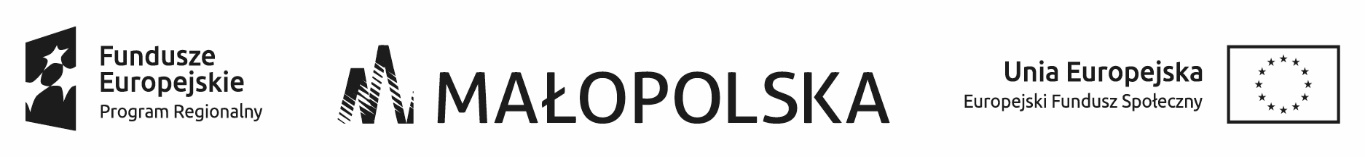 										    Załącznik nr 3 Umowa na usługę utrzymania czystości i prawidłowego stanu sanitarno-epidemiologicznego/sprzątaniazawarta w dniu …………………………w Krakowiepomiędzy: Centrum Medycyny Profilaktycznej Sp. z o.o., z siedzibą w Krakowie, przy ulicy Bolesława Komorowskiego 12, (kod pocztowy: 30-106) Kraków, wpisaną do rejestru przedsiębiorców Krajowego Rejestru Sądowego pod numerem 0000114899, NIP: 677-21-94-473, REGON: 356537106, reprezentowaną przez:……………………………………………………………………….zwaną dalej „Zamawiającym” lub „Stroną”a „Wykonawcą”:* Wykonawca jest spółką prawa handlowego: ..................................................................., z siedzibą w ............................................. przy ulicy ............................................................, (kod pocztowy i nazwa miejscowości), wpisaną do rejestru przedsiębiorców Krajowego Rejestru Sądowego pod nr …………………, prowadzonego przez Sąd Rejonowy ......................................, ……… Wydział Gospodarczy Krajowego Rejestru Sądowego, NIP: ............................, REGON: ........................................, reprezentowaną przez ................................................., * Wykonawcą jest osoba fizyczna prowadząca działalność gospodarczą: Panem/Panią ........................., zamieszkałym/ą w ..............………. (kod pocztowy), przy ulicy .........................., prowadzącym/ą działalność gospodarczą pod firmą ......................................., adres wykonywania działalności gospodarczej: …………………………….., na podstawie wpisu do Centralnej Ewidencji i Informacji o Działalności Gospodarczej RP, PESEL: ........................, NIP: ..........................., REGON: ………………….., * Wykonawcą  jest spółka cywilna:Panem/Panią ........................., zamieszkałym/ą w ..............………. (kod pocztowy), przy ulicy .........................., prowadzącym/ą działalność gospodarczą pod firmą .......................................,  na podstawie wpisu do Centralnej Ewidencji i Informacji o Działalności Gospodarczej RP, PESEL: ........................, NIP: ..........................., REGON: ………………….., iPanem/Panią ........................., zamieszkałym/ą w ..............………. (kod pocztowy), przy ulicy .........................., prowadzącym/ą działalność gospodarczą pod firmą…………………………na podstawie wpisu do Centralnej Ewidencji i Informacji o Działalności Gospodarczej RP, PESEL: ........................, NIP: ..........................., REGON: ………………….., prowadzących wspólnie działalność w formie spółki cywilnej .......................................,  na podstawie wpisu do Centralnej Ewidencji i Informacji o Działalności Gospodarczej RP,  NIP: ..........................., REGON: ………………….., odpowiadających solidarnie za wykonanie umowy.Umowa zostaje zawarta w wyniku zapytania ofertowego nr 26C/2021/OLSZ z dnia 9.07.2021 r., dot. usług utrzymania czystości i prawidłowego stanu sanitarno-epidemiologicznego/sprzątania  w Dziennym Domu Opieki Medycznej CMP Sp. z. o. o. w Krakowie, w obiekcie przy ul. Olszańskiej 5 w ramach Regionalnego Programu Operacyjnego Województwa Małopolskiego na lata 2014-2020 Oś priorytetowa 9. Region spójny społecznie, Działanie 9.2. Poddziałanie 9.2.1, z Europejskiego Funduszu Społecznego. Nr projektu: RPMP.09.02.01-12-0006/18§1.Wykonawca zobowiązuje się do świadczenia na rzecz Zamawiającego usługi sprzątania, dezynfekcji i utrzymania w należytym stanie pomieszczeń DDOM CMP Sp. z o.o. Krakowie  przy ul. Olszańskiej 5 tj.:sprzątanie pomieszczeń i powierzchni DDOM, wg Planu utrzymania higieny pomieszczeń i sprzętu, stanowiącego załącznik nr 2 do umowy, sporządzonego zgodnie z załącznikiem nr 1 do Zapytania ofertowego zatytułowanym  Szczegółowy opis przedmiotu Zamówienia stanowiącym załącznik nr 1 do umowy,dezynfekcja czystej powierzchni zgodnie z obowiązującymi przepisami sanitarno – higienicznymi, wg Planu utrzymania higieny pomieszczeń i sprzętu, stanowiącego załącznik nr 2 do umowy.Wykaz preparatów myjących oraz środków dezynfekcyjnych, zawarte są w załączniku nr 3 do niniejszej umowy.Wykonawca w pełni zabezpiecza się w środki czystościowe i w niezbędny sprzęt do świadczenia usługi sprzątania pomieszczeń, worki do koszy na śmieci oraz do niszczarek.§ 2.Wykonawca zobowiązany jest do dostosowania czasu realizacji przedmiotu umowy, uwzględniając organizację czasu pracy personelu Zamawiającego. Wykonawca zapewnia 1 osobę sprzątającą przez 3 godziny dziennie. Usługa sprzątania świadczona będzie w dni pracy DDOM CMP Sp. z o.o., tj. od poniedziałku do piątku oraz jedną sobotę w miesiącu.Wykonawca, przed przystąpieniem do realizacji umowy, przekaże Zamawiającemu informację  o ilości pracowników przeznaczonych do realizacji zamówienia.§ 3.Wykonawca /pracownik Wykonawcy we własnym zakresie powinien:posiadać aktualne badania profilaktyczne stwierdzające brak przeciwwskazań do wykonywania zadań wynikających z umowy,posiadać aktualne szkolenie w zakresie bezpieczeństwa i higieny pracy potwierdzające zapoznanie się z zasadami bezpieczeństwa i higieny pracy obowiązującymi u Zamawiającego.posiadać zaświadczenia do celów sanitarno – epidemiologicznych być obowiązkowo zaszczepiony przeciw WZW typu B oraz być sprawny psycho-fizycznie.						  § 4.Wykonawca zobowiązany jest do:przestrzegania przepisów oraz zasad bezpieczeństwa i higieny pracy, a także przepisów przeciwpożarowych,przestrzegania i stosowania wszelkich norm i procedur związanych z wdrożonym w Centrum Medycyny Profilaktycznej Sp. z o.o. w Krakowie Systemem Zarządzania Jakościąc) przestrzegania i stosowania wszelkich norm i procedur określonych w aktach prawawewnątrzzakładowego obowiązujących u Zamawiającego.§ 5.1. Zamawiający zastrzega sobie prawo kontroli jakości świadczonych usług.2. W przypadku stwierdzenia przez Zamawiającego jakichkolwiek uchybień wynikłych podczas realizacji przedmiotu umowy, Wykonawca zobowiązany jest do niezwłocznego usunięcia stwierdzonych nieprawidłowości.3. W przypadku dwukrotnego stwierdzenia uchybień, w okresie obowiązywania umowy, w zakresie świadczonych usług, Wykonawca zapłaci Zamawiającemu karę umowną w wysokości 5% wartości miesięcznego wynagrodzenia brutto, określonego w § 6 ust. 1.4. Wykonawca pokrywał będzie koszt mandatów nałożonych na Zamawiającego przez Stację Sanitarno-Epidemiologiczną, służby BHP, inne jednostki uprawnione do kontroli, wynikające z niewłaściwego wykonania usługi. 5. Zamawiający zastrzega  prawo dochodzenia odszkodowania przewyższającego wysokość ustalonej kary umownej do wysokości rzeczywiście poniesionej szkody.                6. Zamawiający zastrzega  sobie możliwość potrącenia kary umownej oraz kwoty odpowiadającej nałożonym na Wykonawcę karom/mandatom z faktury bieżącej, wystawionej przez Wykonawcę, po uprzednim powiadomieniu go na piśmie o powyższym fakcie  oraz  po wystawieniu przez Zamawiającego noty obciążeniowej.8.Wykonawca ponosi odpowiedzialność materialną za szkody wyrządzone Zamawiającemu oraz pacjentom DDOM-u, które powstały w trakcie realizacji umowy, do pełnej wysokości szkody.§ 6.1. Strony uzgadniają, że Wykonawcy będzie przysługiwało za prawidłowe wykonanie przedmiotu umowy miesięczne wynagrodzenie ryczałtowe brutto, które zostało ustalone na kwotę ................................zł, (słownie: ……………………………………………….………. )2. Wynagrodzenie ryczałtowe,  którym mowa w ust. 1 zawiera podatek VAT.3. Przyjmuje się, że Wykonawca uwzględnił w wynagrodzeniu określonym w ust. 1 wszystkie bez wyjątku koszty wynikające z wymagań umowy i kwota tego wynagrodzenia jest stała. 4. Wykonawca gwarantuje niezmienność ceny (wg formularza ofertowego) przez cały okres obowiązywania umowy, licząc od daty podpisania umowy. 5. Wykonawca wystawia fakturę  na koniec okresu rozrachunkowego za wykonanie usługi.6. Strony ustalają, że okresem rozrachunkowym jest jeden miesiąc.7. Faktura powinna zawierać:a)	imię i nazwisko Wykonawcy, REGON, NIP, numer rachunku bankowego,b)	kwotę należności.8. Zapłata należności nastąpi w formie przelewu na wskazany rachunek bankowy Wykonawcy o nr ……………………….. w terminie do 30 dni od daty doręczenia faktury Zamawiającemu. Wskazany rachunek bankowy będzie rachunkiem ujawnionym w wykazie podmiotów prowadzonych przez Szefa Krajowej Administracji Skarbowej .						§ 7.Wykonawca osobiście rozlicza się z Urzędem Skarbowym z tytułu obowiązku podatkowego oraz z Zakładem Ubezpieczeń Społecznych z tytułu uiszczenia składek ubezpieczeniowych.§ 8.1. Zakazuje się zmian istotnych postanowień zawartej umowy w stosunku do treści oferty,                         na podstawie, której dokonano wyboru Wykonawcy, z wyłączeniem sytuacji przewidzianej  w ust. 2.2. Dopuszcza się  wprowadzenie zmian postanowień  Umowy  na skutek wystąpienia następujących okoliczności: zmiany danych stron umowy w tym zmiany osoby reprezentującej, zmiany  danych teleadresowych,  zmiany w nazwie firmy, zmiany rachunku bankowego, itp.3. Strona występująca o zmianę postanowień zawartej umowy zobowiązana jest do  złożenia na piśmie wniosku o zmianę postanowień zawartej umowy wraz z przedstawieniem zaistnienia okoliczności, o których mowa w ust. 2 .§ 9.Umowa obowiązuje w okresie: od 1.08.2021 r. do 31.10.2021 r. § 101. Strony mogą rozwiązać umowę z zachowaniem dwutygodniowego okresu wypowiedzenia, dokonanego w formie pisemnej.2.Zamawiający może rozwiązać umowę bez wypowiedzenia w przypadku gdy:Wykonawca nie rozpoczął wykonania usług sprzątania, wykonuje je z odstępstwem od przyjętych przez obie Strony w umowie zasad lub przerwał świadczenie usług i ich nie wznowił, mimo wezwań Zamawiającego przez okres dłuższy niż 1 dzień,stwierdzono w wyniku kontroli naruszenia przez Wykonawcę warunków umowy lub wadliwego jej wykonania,zostały naruszone postanowienia zawarte w § 5 ust. 2.§ 11Wszelkie zmiany niniejszej umowy wymagają formy pisemnej w postaci aneksu, pod rygorem nieważności.§ 12W sprawach  nieuregulowanych w niniejszej umowie zastosowanie będą miały zastosowanie przepisy Kodeksu Cywilnego.§ 13Ewentualne spory wynikłe na tle wykonywania niniejszej umowy rozstrzygane będą przez Sąd Powszechny właściwy dla siedziby Zamawiającego .§ 14Umowę sporządzono w dwóch jednobrzmiących egzemplarzach po jednym dla każdej ze Stron.Zamawiający:                                                                                         WykonawcaZałączniki: Zał. Nr 1 Szczegółowy opis przedmiotu Zamówienia Zał. Nr 2 Planu utrzymania higieny pomieszczeń i sprzętuZał. Nr 3 Wykaz preparatów myjących oraz środków dezynfekcyjnychProtokół odbioru usługi utrzymania czystości i prawidłowego stanu sanitarno-epidemiologicznego/sprzątania za miesiąc ………………………………….2021 r. wykonanej przez firmę:…………………………………………………………………………………………………………… ……………………………………………………………………………………………………………dla Centrum Medycyny Profilaktycznej Sp. z o. o.  w Krakowie, w obiekcie  położnym  w Krakowie przy ul. Olszańskiej 5, w ramach projektu o nr umowy: RPMP.09.02.01-12-0006/18-00 pod tytułem „Dzienny Dom Opieki Medycznej w CMP Sp. z o. o. realizowanego w ramach Regionalnego Programu Operacyjnego Województwa Małopolskiego na lata 2014-2020, Oś priorytetowa 9. Region spójny społecznie, Działanie 9.2. Poddziałanie 9.2.1, z Europejskiego Funduszu Społecznego. Komisja odbioru Kupującego  w składzie:........................................................................………………………………………………przy udziale przedstawiciela/li Wykonawcy:........................................................................………………………………………………………..    I Zamawiający oświadcza, że wykonane prace zrealizowane zostały bez zastrzeżeń/z następującymi zastrzeżeniami:………………………………………………………………………………………………………………………………………………………………………………………………………………………………………………………………………………………………………………………………………………………………………………………………………………………………………………………………………………………………………………………………………………………………………………………………………………………………………………………………………………………………………………………………………………………………………………………………II Termin usunięcia nieprawidłowości:………………………………………...III Inne uwagi:…………………………………………………………………………………………………………………………………………………………………………………………………………………………………………………………………………………………………………………………………………………………………………………………………………………………………………Protokół potwierdzający spełnienie przez Wykonawcę kryterium „jakość usługi”w ramach projektu pod tytułem ,,Dzienny Dom Opieki Medycznej w CMP Sp. z. o. o.”w ramach Regionalnego Programu Operacyjnego Województwa Małopolskiego     na lata 2014-2020 Oś priorytetowa 9. Region spójny społecznie, Działanie 9.2. Poddziałanie 9.2.1, z Europejskiego Funduszu SpołecznegoNr projektu: RPMP.09.02.01-12-0006/18Zamawiający potwierdza, że dnia ……………………. 2021 r. dokonano przeglądu jakości utrzymania stanu czystości pomieszczeń Dziennego Domu Opieki Medycznej w obiekcie przy ul. Olszańskiej 5 w Krakowie przy udziale przedstawiciela Wykonawcy - koordynatora Pani/Pana ……………………………………………….. w obecności przedstawiciela Zamawiającego Pani/Pana……………………………………………… . I Zamawiający oświadcza, że wykonane prace zrealizowane zostały bez zastrzeżeń/z następującymi zastrzeżeniami:………………………………………………………………………………………………………………………………………………………………………………………………………………………………………………………………………………………………………………………………………………………………………………………………………………………………………………………………………………………………………………………………………………………………………………………………………………………………………………………………………………………………………………….………………………………………………………………………………………………….II Termin usunięcia nieprawidłowości: …………………………………………………III Inne uwagi: …………………………………………………………………………………………………………………………………………………………………………………………………………………………………………………………………………………………………………………………………………………………………………………………………………………………………………………………………………….………………………………………………………………………………………………………………………………….…………………………….……                           ……………………………………..…….(przedstawiciel Zamawiającego)                     (Koordynator - przedstawiciel Wykonawcy)Kraków, data ………………………………………